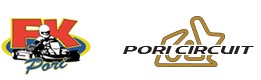 Porin FK-kerhon harjoituskilpailujen säännöt KILPAILUKUTSU JA SÄÄNNÖTPorin FK-Kerho kutsuu lähialueen kartingkuljettajia kerhon järjestämään harjoituskilpailuun.
Kilpailu ja sen säännöt on hyväksytty AKK:n luvalla, no: 16126/FK/23.Kilpailussa ja sen harjoituksissa tulee noudattaa voimassa olevaa AKK:n sääntökirjaa kaikilta kilpailuun ja harjoitteluun liittyvin osin sekä alla olevia kilpailusääntöjä. Kuljettajan tulee noudattaa AKK:n ikämääräyksiä kilpailuluokan suhteen ja kuljettaja saa ajaa sitä luokkaa mihin hänen ikänsä riittää. Kuljettajan tulee noudattaa myös ajamansa luokan teknisiä sääntöjä ja minimipainoja. Renkaana suositellaan käytettävän luokkasäännön mukaista rengasta. Saderengas on vapaa.Jokaisen kilpailijan, huoltajan ja mekaanikon tulee toimia annettujen sääntöjen ja ohjeiden mukaisesti.Kaikissa radalla olevissa autoissa tulee olla pakollinen liikennevakuutus.Kilpailun kulku:Aika-ajo 5 min (pienet autot / isot autot)2 alkuerää 10 kierrostaFinaali 15 kierrosta (lähtöjärjestys alkuerin yhteenlasketuiden pisteiden mukaan)Max. 34 autoa radalla kerrallaanKilpailun toimihenkilöt: Kilpailunjohtaja.		Syysmäki RaunoTurvallisuuspäällikkö		Hakamäki SamuliKatsastuspäällikkö		Juha VuoriniemiTulospalvelu		Ruokolainen MerjaAjettava Luokat:   Cadet 		6v. ->		Micro 		8-11v.Raket 95 	10-15v.Mini 60   	10.v ->OKJ 		12-14v.OK 		14v. ->KZ2 		15v. ->TAG 		15v. ->Raket 120 	12v. ->Micro Max 	8-11v.Mini Max 	10-13v.Junior Max 	12-15v.Senior Max 	14v. ->Max Master	20v. ->DD2 		15v. ->X30 Micro 	8-12v.X30 Junior 	12-16v.X30 Senior 	14 v. –”Jos pärjäät Porissa, pärjäät missä tahansa.”